 	2020/2021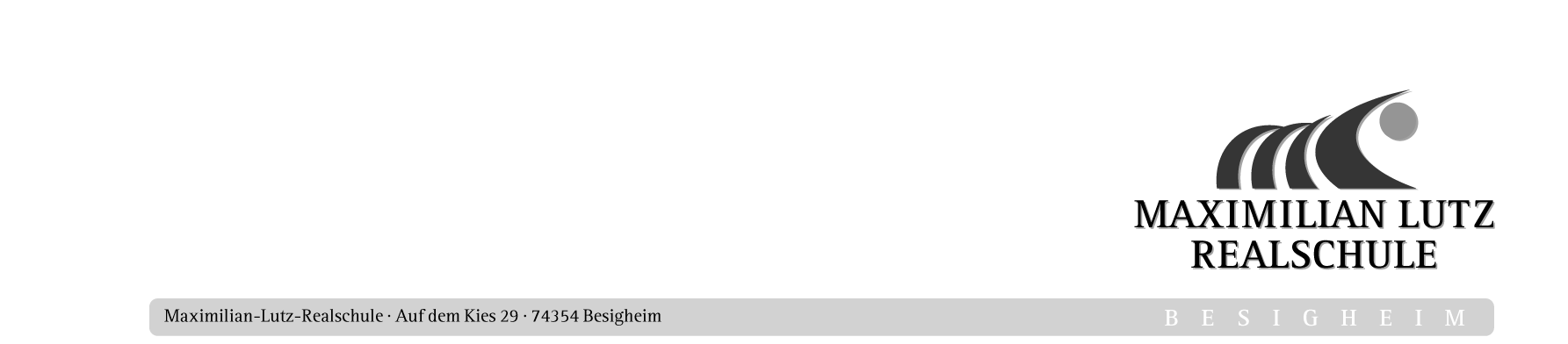 Abschlussprüfung Englisch – KommunikationsprüfungVerbindliche Festlegung des Schwerpunktthemas